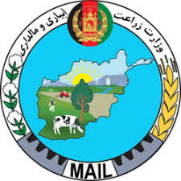 لینک خبـــــرتاریخ نشر خبرنام رســــانهموضوع خبـــــــرhttps://tolonews.com/fa/live7/10/1399طلوع نیوزمسولان الخرافه می‌گویند بربنیاد یک برنامه به‌کارگیری از شیوه‌های دیگر به خانواده‌های کوچی در قسمت دام‌داری کمک می‌کند https://da.azadiradio.com6/10/1399رادیو آزادییک شرکت هندی ۲ هزار تُن زیره از افغانستان می‌خرد  https://da.azadiradio.com 5/10/1399رادیو آزادیوزارت زراعت: ۳۰۰ محل نگهداری پیاز در بلخ به بهره برداری سپرده‌است https://af.shafaqna.com7/10/1399خبرگزاری شفقناآغاز توزیع خوراکه‌ی حیوانی برای بیش از یک هزار مالدار در سمنگان https://af.shafaqna.com7/10/1399خبرگزاری شفقناافزایش میزان تولید پیاز در سال روان https://af.shafaqna.com5/10/1399خبرگزاری شفقناولایت خوست در تولید گوشت مرغ به خود کفایی رسید https://avapress.com/fa/2168576/10/1399صدای افغان آواام‌سال حدود یک هزار تن سویابین در کشور به دست می آید https://avapress.com/fa/2168797/10/1399صدای افغان آوافزایش ۲۰ درصدی میزان تولید پیاز درکشور 6/10/1399صبح کابلنورستان کې څوارلس زير متونونه جوړ شولhttps://afgnews.net6/10/1399افغانستان نتمیزان تولید پیاز درکشور افزایش خواهد یافتhttps://af.shafaqna.com5/10/1399خبرگزاری شفقنابهره‌برداری از باغ « لال مالته » در ولایت کنر – تصاویر https://bakhtarnews.com.af6/10/1399آژانس باخترمیزان تولید پیاز درکشور افزایش خواهد یافت https://bakhtarnews.com.af6/10/1399آژانس باخترننگرهار در آستانۀ تبدیل شدن به بزرگترین تولید کننده‌ی گوشت و تخم مرغ درکشور قرار داردhttps://madanyatdaily.com/10-716/10/1399روزنامه مدنیتمصرف بیش از ۲۶۹میلیون افغانی جهت زیرساخت‌های زراعت غزنی درسال جاری 